WEEKLY MEDICATION RECORD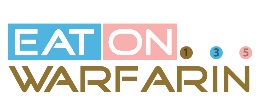 NAMEWEEK COMMENCINGMedicationDoseTime DueTick when taken Tick when taken Tick when taken Tick when taken Tick when taken Tick when taken Tick when taken MedicationDoseTime DueMONTUEWEDTHUFRISATSUN